Тема: «Преобразование тригонометрических выражений», 10 класс.Цель: формирование умений в применении основных тригонометрических формул к преобразованию выражений.Задачи:-Закреплять умения в применении основных тригонометрических формул к преобразованию выражений.-Воспитывать умение слушать друг друга, лидерские качества, навыки коллективной работы.-Развивать у учащихся внимательность, логическое мышление, память;-Развивать интерес к предметуХод урока1.Организационный момент:2. Проверка домашнего задания.3. Устная работа Какому выражению соответствует значение ?
а) sin30°; 
б) cos; 
в) tg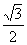 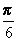 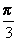 Выбрать верное равенство
а) sinα =; 
б) cosα = -2;
в) sinα = -3,7.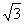 Какой из углов является углом II четверти?
а) ; 
б) –145°; 
в) 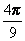 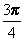 В каких четвертях sinα и cosα имеют разные знаки?
а) II и IV;
б) I и III; 
в) I и IV.Каким выражением можно заменить ?
а) cosα; 
б) sinα;
в) - sinα.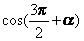 Ответ: 1б; 2б; 3в; 4а; 1б.Пример 1. Вычислить .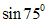 Решение. Имеем . Воспользуемся формулой сложения двух аргументов и получим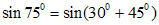 .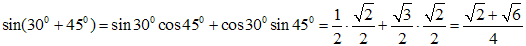 Ответ: .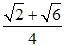 Пример 2. Известно, что . Найти .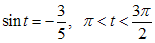 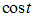 Решение. Из формулы, связывающей одинаковые аргументы тригонометрических функций получаем . Подставив заданное значение синуса, получим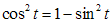 .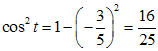 Значит либо . По условию, , т.е. аргумент принадлежит III четверти. В III четверти косинус отрицателен, значит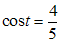 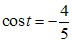 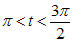 .Ответ: -0,8.Пример 3. Упростить выражение .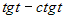 Решение..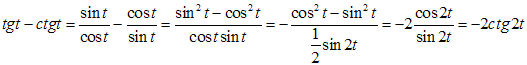 4. Математический диктант.Все учащиеся работают в тетрадях. Два ученика выполняют работу на закрытых досках.Учащиеся проверяют работы одноклассников, работающих на обратной стороне доски, и одновременно свои работы.5. Применение тригонометрических формул к преобразованию выражений.1. Вычислить.Работа выполняется письменно в тетради с дальнейшей проверкой на слайдах компьютерной презентации.2. Найти значение выражения.Учащиеся выполняют работу по вариантам, самостоятельно, для проверки меняются тетрадями с соседом.Первые несколько человек сдают работу на проверку консультантам, которые ставят в тетрадь плюсы по количеству выполненных заданий.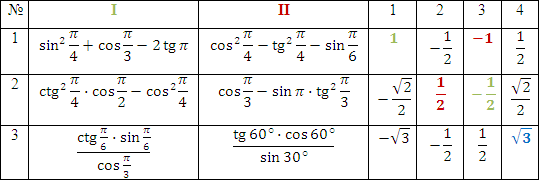 Задания - на слайдах презентации.Ответы в презентации во время проверки: 1вар-134; 2вар-324.3. Найти по заданному значению тригонометрической функции остальные функции.Учащиеся выполняют заданиясамостоятельно письменно в тетрадях, проверяют их устно на доске.4. Упростить тригонометрические выражения:а) задания для I и II групп:б) третья группа выполняет задания по карточкам5.Обучающая    самостоятельная работа под копирку (самопроверка)Вариант 1                    Вариант 2Ответы6. Резерв. Учащиеся, выполнившие задания, сдают в конце урока тетради на проверку. 1. Упростите выражения: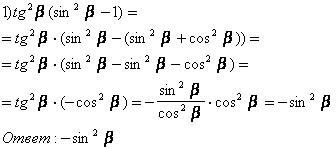 2) cos2α – (ctg2α +1) sin2α.=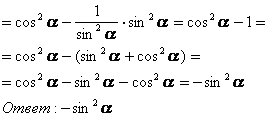 3)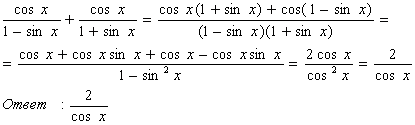 4)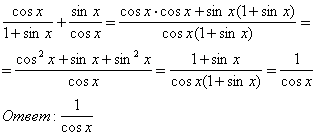 2. Докажите тождество:1) (tg α+ctg α)2– (tg α–ctg α)2= 4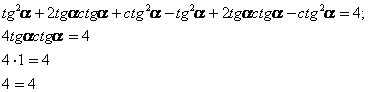 Тождество доказано.2) (1+tg α)2+(1-tg α)2=;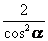 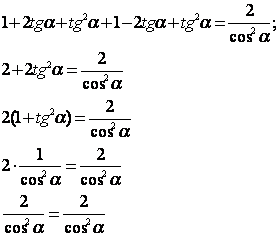 Тождество доказано.3) (2+ sin β)(2- sin β)+(2+ cos β)(2– cos β)=7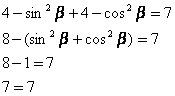 Тождество доказано. 7. Домашнее задание.1 группа: №№7.6, 7.8, 7.12, 9.8.2 группа: №№ 7.8, 7.13, 9.10, 9.12.3 группа: №№ 7.16, 7.19, 7.20, 9.11, 9.14.8. Рефлексия. Подведение итогов урока. Выставление оценок за работу на уроке.Вариант 1Вариант 2tg (3π/2+α)=cos(π/2+α)=1+tg2α =1+ctg2α=cos (π-α)=sin(π+α)=sin(α-β)=tgα·ctgα=sin2α + cos2α=cos(α+β)=sin2α=сos2α=1- sin2α =1-cos2α=sinα - sinβ=сosα - cosβ=№/№Задание Ответ I. У доски с объяснением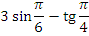 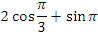 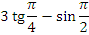 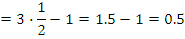 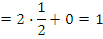 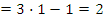 II. Самостоятельно с устной проверкой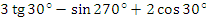 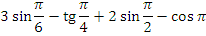 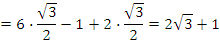 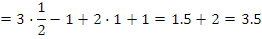 III. Самостоятельно с проверкой у доски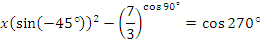 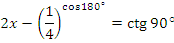 0,5х – 1 = 0; х = 2

2х – 4 = 0; х = 2I II III Дано: 


Найти: 
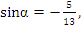 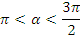 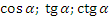 Дано: 


Найти: 
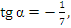 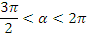 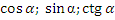 Дано: 


Найти: 
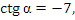 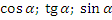 Ответ:


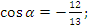 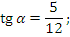 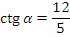 Ответ:


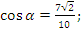 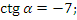 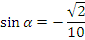 Ответ:


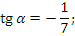 I группаОтвет IIгруппаОтвет 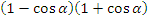 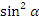 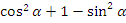 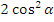 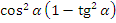 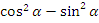 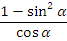 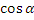 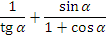 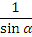 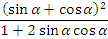 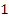 Задание Ответ Доказать тождество:
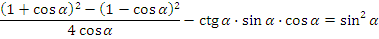 Упростить:
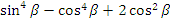 Упростить выражение:
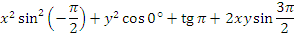 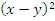                            1.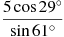 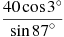                           2.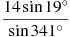 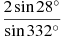                       3.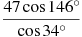 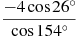 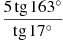 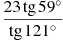 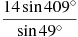 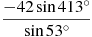 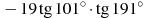 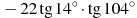 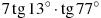 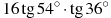 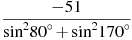 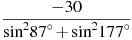 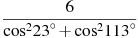 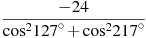 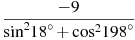 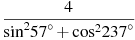 Найдите значение выражения: . 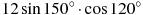 Найдите значение выражения: 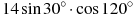 Вариант 1Вариант 215402-14-23-4744-5-23514-426192277168-51-3096-2410-94